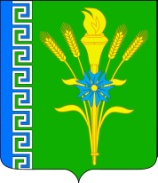 АДМИНИСТРАЦИЯ ТРЕХСЕЛЬСКОГО СЕЛЬСКОГО ПОСЕЛЕНИЯУСПЕНСКОГО РАЙОНАПОСТАНОВЛЕНИЕот 09 января 2018 года                                                                          № 2село ТрехсельскоеОб упорядочении номерных знаков и адресных данных        В связи с уточнением адресного хозяйства на территории Трехсельского сельского поселения, ПОСТАНОВЛЯЮ:Присвоить номерной знак жилому дому, расположенному в хуторе Воронежском, согласно приложению.Контроль над исполнением настоящего постановления возложить на ведущего специалиста администрации Пащенко О.А.Постановление вступает в силу со дня его подписания.И.о.главы Трехсельского сельскогопоселения Успенского района                                                   О.А.ПащенкоПроект внесен:Специалист 1 категории администрацияТрехсельского сельского поселенияУспенского района                                                                      А.Н.ПетренкоПриложение к постановлению № 2 от 09.01.2018 г.администрации Трехсельского сельскогопоселения Успенского районаИ.о.главы Трехсельского сельскогопоселения Успенского района                                                   О.А.ПащенкоФ.И.О.Предыдущий адресПрисвоенный адресЧеркасов Николай Николаевичх.Воронежский,ул.Ленина,15х.Воронежский,ул.Ленина,1523:34:0703001:185